FOR INTERNAL USE ONLY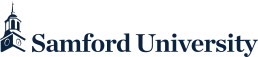 Artist/Speaker Information  Complete and email to Katie Jackman (kkthomps@samford.edu) with applicable Artist/Speaker riders, addenda, diagrams, and other informationName of Artist/Speaker: Artist/Speaker Agent (if any; include contact info):  Event Name(s) and Description:Event Date(s) and Time(s):Samford Event Venue: Topic of Address or Presentation: Amount(s) & Dates of Samford Payments; Name of Payee:Artist/Speaker Email:Artist/Speaker Mobile Phone:Artist/Speaker Mailing Address (no P.O. Box): Samford Contact Person, Email and Phone:Sponsoring Samford Unit: Is the Event Ticketed?  Yes / No (circle one). If yes, is revenue split? Yes / No  If yes, describe: Will Samford Reimburse Travel-Related Expenses?  Yes / No (circle one)                                                   If yes, check or complete appropriate items: number of persons in travel party ___;              flights ____ (departing airport _____________); mileage ___; rental car ___;              Uber/Lyft/ Taxi ___; meals ___; hotel ______ (number of hotel nights ___);                         other ______________________________  Will Samford Manage Event Marketing or Ticket Sales?    Yes / No (circle one).              If yes, describe: Instructions Regarding Artist/Speaker Merchandise Sales: Has Artist/Speaker appeared at Samford before?   Yes / No Special Instructions: 